AS 91035 – Student Wellbeing – Assessment Schedule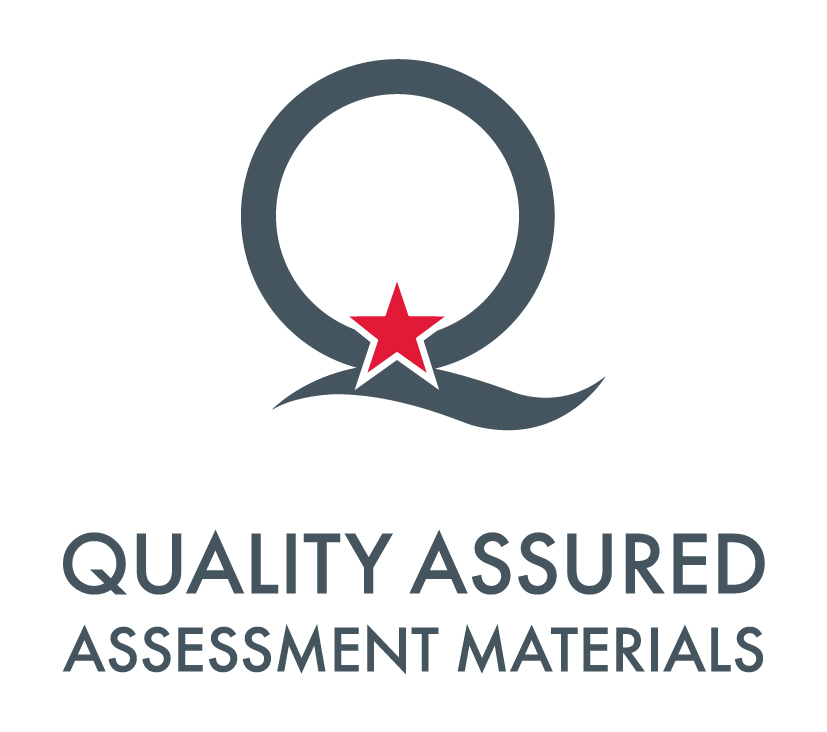 Final grades will be decided using professional judgement based on a holistic examination of the evidence provided against the criteria in the Achievement Standard.AchievementAchievement with MeritAchievement with ExcellenceThe student has investigated a given multivariate data set using the statistical enquiry cycle.The student has investigated a given multivariate data set using the statistical enquiry cycle, with justification.The student has investigated a given multivariate data set using the statistical enquiry cycle, with statistical insight.The student has:investigated data that has been collected from a survey situationposed an appropriate comparison question using a given multivariate data setselected and used appropriate display(s)given summary statistics such as the five summary values (minimum, maximum, median, quartiles)discussed features of distributions comparatively, such as shape, middle 50%, shift, overlap, spread, unusual or interesting featurescommunicated findings, such as informal inference and supporting evidence, in a conclusion.The student has:produced a response that gives evidence of linking components of the statistical enquiry cycle to the context and/or populations, and referring to evidence such as sample statistics, data values, or features of visual displays investigated data that has been collected from a survey situationposed an appropriate comparison question using a given multivariate data setselected and used appropriate display(s)given summary statistics such as the five summary values (minimum, maximum, median, quartiles)discussed features of distributions comparatively, such as shape, middle 50%, shift, overlap, spread, unusual or interesting featurescommunicated findings, such as informal inference and supporting evidence, in a conclusion.The student has:produced a response that gives evidence of integrating statistical and contextual knowledge throughout the statistical enquiry cycle, and may involve reflecting on the process or considering other explanations for the findings.investigated data that has been collected from a survey situationposed an appropriate comparison question using a given multivariate data setselected and used appropriate display(s)given summary statistics such as the five summary values (minimum, maximum, median, quartiles)discussed features of distributions comparatively, such as shape, middle 50%, shift, overlap, spread, unusual or interesting featurescommunicated findings, such as informal inference and supporting evidence, in a conclusion.